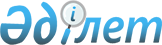 О признании утратившим силу приказа Министра сельского хозяйства Республики Казахстан от 11 июня 2007 года № 386 "Об утверждении Правил о порядке присуждения премии имени А. И. Бараева (первая, вторая, третья премии) за лучшие научные исследования и работы в области аграрной науки"Приказ Министра сельского хозяйства Республики Казахстан от 17 января 2012 года № 31-2/16

      В соответствии с подпунктом 3) пункта 1 постановления Правительства Республики Казахстан от 19 июля 2011 года № 830 «О премиях в области науки и государственных научных стипендиях», ПРИКАЗЫВАЮ:



      1. Признать утратившим силу приказ Министра сельского хозяйства Республики Казахстан от 11 июня 2007 года № 386 «Об утверждении Правил о порядке присуждения премии имени А. И. Бараева (первая, вторая, третья премии) за лучшие научные исследования и работы в области аграрной науки» (зарегистрирован в Реестре государственной регистрации нормативных правовых актов под № 4758, опубликован в «Юридическая газета» от 27 июля 2007 года, № 114 (1317).



      2. Департаменту инвестиционной и инновационной политики в АПК Министерства сельского хозяйства Республики Казахстан (Курманов Р.Ж.) в установленном порядке в недельный срок направить копию настоящего приказа в Министерство юстиции Республики Казахстан и официальные печатные издания, где он ранее был опубликован.



      3. Настоящий приказ вводится в действие со дня подписания.      Министр                                    А. Мамытбеков
					© 2012. РГП на ПХВ «Институт законодательства и правовой информации Республики Казахстан» Министерства юстиции Республики Казахстан
				